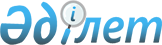 Солтүстік Қазақстан облысы Мамлют ауданы Мамлютка қаласының 2022-2024 жылдарға арналған бюджетін бекіту туралыСолтүстік Қазақстан облысы Мамлют ауданы мәслихатының 2021 жылғы 30 желтоқсандағы № 16/2 шешімі.
      Ескерту. 01.01.2022 бастап қолданысқа еңгізіледі - осы шешімнің 6-тармағымен.
      Қазақстан Республикасының Бюджет кодексінің 9-1-бабына, 75-бабы 2 - тармағына, Қазақстан Республикасының "Қазақстан Республикасындағы жергілікті мемлекеттік басқару және өзін-өзі басқару туралы" Заңының 6-бабы 2-7-тармағына сәйкес Солтүстік Қазақстан облысы Мамлют ауданының мәслихаты ШЕШТІ:
      1. Солтүстік Қазақстан облысы Мамлют ауданы Мамлютка қаласының 2022-2024 жылдарға арналған бюджеті осы шешімге тиісінше 1, 2 және 3-қосымшаларға сәйкес, соның ішінде 2022 жылға келесі көлемдерде бекітілсін:
      1) кірістер – 186111,5 мың теңге:
      салықтық түсімдер – 24256 мың теңге;
      салықтық емес түсімдер – 1099,3 мың теңге;
      негізгі капиталды сатудан түсетін түсімдер – 4231 мың теңге;
      трансферттер түсімі – 156525,2 мың теңге;
      2) шығындар – 190043,3 мың теңге;
      3) таза бюджеттік кредиттеу – 0 мың теңге:
      бюджеттік кредиттер – 0 мың теңге;
      бюджеттік кредиттерді өтеу – 0 мың теңге;
      4) қаржы активтерімен операциялар бойынша сальдо – 0 мың теңге:
      қаржы активтерін сатып алу – 0 мың теңге;
      мемлекеттің қаржы активтерін сатудан түсетін түсімдер – 0 мың теңге;
      5) бюджет тапшылығы (профициті) – - 3931,8 мың теңге;
      6) бюджет тапшылығын қаржыландыру (профицитін пайдалану) – 3931,8 мың теңге;
      қарыздар түсімі – 0 мың теңге;
      қарыздарды өтеу – 0 мың теңге;
      бюджет қаражатының пайдаланылатын қалдықтары – 3931,8 мың теңге.
      Ескерту. 1-тармақ жаңа редакцияда - Солтүстік Қазақстан облысы Мамлют ауданы мәслихатының 29.04.2022 № 21/2 (01.01.2022 бастап қолданысқа енгізіледi) шешімімен; 30.06.2022 № 23/18 (01.01.2022 бастап қолданысқа енгізіледi) шешімдерімен; 07.09.2022 № 26/5 (01.01.2022 бастап қолданысқа енгізіледi) ; 01.12.2022 № 30/2 (01.01.2022 бастап қолданысқа енгізіледi) шешімдерімен.


      2. 2022 жылға арналған қаланың бюджеттік кірістері Қазақстан Республикасы Бюджет кодексiне сәйкес мына салықтық түсімдер есебінен қалыптастырылатыны белгіленсін:
      1) мемлекеттік кірістер органында тіркеу есебіне қою кезінде мәлімделген қала аумағында орналасқан жеке тұлғалар дербес салық салуға жататын табыстар бойынша жеке табыс салығы:
      жеке кәсіпкер, жекеше нотариус, жеке сот орындаушысы, адвокат, кәсіпқой медиатор үшін – тұрған жері;
      тұрғылықты жері – қалған жеке тұлғалар үшін;
      2) аудандық маңызы бар қала аумағындағы осы салықты салу объектілері бойынша жеке тұлғалардың мүлкіне салынатын салық;
      3) аудандық маңызы бар қала аумағындағы жер учаскелері бойынша жеке және заңды тұлғалардан алынатын, елдi мекендер жерлерiне салынатын жер салығы;
      4) бірыңғай жер салығы;
      5) көлік құралдарына салынатын салық:
      тұрғылықты жері аудандық маңызы бар қала аумағындағы жеке тұлғалардан;
      өздерінің құрылтай құжаттарында көрсетілетін тұрған жері аудандық маңызы бар қала аумағында орналасқан заңды тұлғалардан алынатын көлік құралдары салығы;
      6) жер учаскелерін пайдаланғаны үшін төлемақы;
      7) сыртқы (көрнекі) жарнаманы:
      аудандық маңызы бар қала үй-жайлардың шегінен тыс ашық кеңістікте;
      аудандық маңызы бар қала аумақтары арқылы өтетін жалпыға ортақ пайдаланылатын автомобиль жолдарының бөлiнген белдеуiнде;
      елді мекендерден тыс жердегі үй-жайлардың шегінен тыс ашық кеңістікте және жалпыға ортақ пайдаланылатын автомобиль жолдарының бөлiнген белдеуiнен тыс жерде орналастырғаны үшін төлемақы.
      3. Аудандық маңызы бар қаланың бюджеттеріне түсетін салықтық емес түсімдер болып табылады:
      1) аудандық маңызы бар қала әкімдері әкімшілік құқық бұзушылықтар үшін салатын айыппұлдар;
      2) жеке және заңды тұлғалардың ерікті түрдегі алымдары;
      3) аудандық маңызы бар қаланың коммуналдық меншігінен (жергілікті өзін-өзі басқарудың коммуналдық меншігінен) түсетін кірістер:
      аудандық маңызы бар қала әкімі аппаратының шешімімен құрылған коммуналдық мемлекеттік кәсіпорындардың таза кірісі бөлігінің түсімдері;
      аудандық маңызы бар қаланың коммуналдық меншігіндегі (жергілікті өзін-өзі басқарудың коммуналдық меншігіндегі) заңды тұлғаларға қатысу үлестеріне кірістер;
      аудандық маңызы бар қаланың коммуналдық меншігінің (жергілікті өзін-өзі басқарудың коммуналдық меншігінің) мүлкін жалға беруден түсетін кірістер;
      аудандық маңызы бар қаланың коммуналдық меншігінен (жергілікті өзін-өзі басқарудың коммуналдық меншігінен) түсетін басқа да кірістер;
      4) аудандық маңызы бар қала бюджетіне түсетін басқа да салықтық емес түсімдер.
      4. Аудандық маңызы бар қала бюджетінің кірістері келесі негізгі капиталды сатудан түсетін түсімдер есебінен қалыптастырылатыны белгіленсін:
      1) аудандық маңызы бар қала бюджеттерінен қаржыландырылатын мемлекеттік мекемелерге бекітіп берілген мемлекеттік мүлікті сатудан түсетін ақша;
      2) ауыл шаруашылығы мақсатындағы жер учаскелерін сатудан түсетін түсімдерді қоспағанда, жер учаскелерін сатудан түсетін түсімдер;
      3) жер учаскелерін жалға беру құқығын сатқаны үшін төлемақы.
      5. 2022 жылға арналған Мамлютка қаласының бюджетіне аудандық бюджеттен берілетін бюджеттік субвенциялар 24086 мың теңге сомада ескерілсін.
      Ескерту. 5-тармақ жаңа редакцияда - Солтүстік Қазақстан облысы Мамлют ауданы мәслихатының 29.04.2022 № 21/2 (01.01.2022 бастап қолданысқа енгізіледi) шешімімен.


      5-1. 2022 жылға Мамлютка қаласының бюджетіне аудандық бюджеттен берілетін нысаналы ағымды трансферттер көлемі 16832,2 мың теңге сомасында ескерілсін.
      Ескерту. Шешім 5-1-тармақпен толықтырылды - Солтүстік Қазақстан облысы Мамлют ауданы мәслихатының 29.04.2022 № 21/2 (01.01.2022 бастап қолданысқа енгізіледi) шешімімен; 30.06.2022 № 23/18 (01.01.2022 бастап қолданысқа енгізіледi) шешімдерімен; 07.09.2022 № 26/5 (01.01.2022 бастап қолданысқа енгізіледi) шешімдерімен.


      5-2. 2022 жылдың 1 қаңтарына қалыптасқан бюджет қаражатының бос қалдықтары 4-қосымшаға сәйкес бюджеттік бағдарламалар бойынша шығыстарға 3931,8 мың теңге сомасында бағытталсын.
      Ескерту. Шешім 5-2-тармақпен толықтырылды - Солтүстік Қазақстан облысы Мамлют ауданы мәслихатының 29.04.2022 № 21/2 (01.01.2022 бастап қолданысқа енгізіледi) шешімімен.


      6. Осы шешім 2022 жылғы 1 қаңтардан бастап қолданысқа енгізіледi 2022 жылға арналған Солтүстік Қазақстан облысы Мамлют ауданы Мамлютка қаласының бюджеті
      Ескерту. 1-қосымша жаңа редакцияда - Солтүстік Қазақстан облысы Мамлют ауданы мәслихатының 29.04.2022 № 21/2 (01.01.2022 бастап қолданысқа енгізіледi) шешімімен; 30.06.2022 № 23/18 (01.01.2022 бастап қолданысқа енгізіледi) шешімдерімен; 07.09.2022 № 26/5 (01.01.2022 бастап қолданысқа енгізіледi) ; 01.12.2022 № 30/2 (01.01.2022 бастап қолданысқа енгізіледi) шешімдерімен. 2023 жылға арналған Солтүстік Қазақстан облысы Мамлют ауданы Мамлютка қаласының бюджеті 2024 жылға арналған Солтүстік Қазақстан облысы Мамлют ауданы Мамлютка қаласының бюджеті 2022 жылдың 1 қантарына қалыптасқан, бюджет қаражатының бос қалдықтарын бағыттау
      Ескерту. Шешім 4-қосымшамен толықтырылды - Солтүстік Қазақстан облысы Мамлют ауданы мәслихатының 29.04.2022 № 21/2 (01.01.2022 бастап қолданысқа енгізіледi) шешімімен.
					© 2012. Қазақстан Республикасы Әділет министрлігінің «Қазақстан Республикасының Заңнама және құқықтық ақпарат институты» ШЖҚ РМК
				
      Солтүстік Қазақстан облысыМамлют ауданы мәслихатының хатшысы 

Р. Нұрмұқанова
Солтүстік Қазақстан облысыМамлют ауданы мәслихатының2021 жылғы 30 желтоқсандағы№ 16/2 шешіміне1 -қосымша
Санаты
Санаты
Санаты
Санаты
Санаты
Атауы
Сомасы, мың теңге
Сыныбы
Сыныбы
Сыныбы
Атауы
Сомасы, мың теңге
Кіші сыныбы
Атауы
Сомасы, мың теңге
1
1
2
2
3
4
5
1) Кірістер
186111,5
1
1
Салықтық түсімдер
24256
01
01
Табыс салығы
3774
2
Жеке табыс салығы
3774
04
04
Меншiкке салынатын салықтар
20400
1
Мүлiкке салынатын салықтар
696
3
Жер салығы
2803
4
Көлiк құралдарына салынатын салық
16901
05
05
Тауарларға, жұмыстарға және көрсетілетін қызметтерге салынатын iшкi салықтар
82
3
Табиғи және басқа ресурстарды пайдаланғаны үшін түсімдер
82
2
2
Салықтық емес түсімдер
1099,3
01
01
Мемлекеттік меншіктен түсетін кірістер
133,7
5
Мемлекет меншігіндегі мүлікті жалға беруден түсетін кірістер
133,7
06
06
Басқа да салықтық емес түсімдер
965,6
1
Басқа да салықтық емес түсімдер
965,6
3
3
Негізгі капиталды сатудан түсетін түсімдер
4231
03
03
Жердi және материалдық емес активтердi сату
4231
1
Жерді сату
3456
2
Материалдық емес активтерді сату
775
4
4
Трансферттердің түсімдері
156525,2
02
02
Мемлекеттiк басқарудың жоғары тұрған органдарынан түсетiн трансферттер
156525,2
3
Аудандардың (облыстық маңызы бар қаланың) бюджетінен трансферттер
156525,2
Функционалдық топ
Функционалдық топ
Функционалдық топ
Функционалдық топ
Функционалдық топ
Наименование
Сумма, тысяч тенге
Кіші функция
Кіші функция
Кіші функция
Кіші функция
Наименование
Сумма, тысяч тенге
Бюджеттік бағдарламалардың әкімшісі
Бюджеттік бағдарламалардың әкімшісі
Наименование
Сумма, тысяч тенге
Бағдарлама
1
2
2
3
4
5
6
2) Затраты
190043,3
01
Жалпы сипаттағы мемлекеттік қызметтер 
49111,5
01
01
Мемлекеттік басқарудың жалпы функцияларын орындайтын өкілді, атқарушы және басқа органдар
49111,5
124
Аудандық маңызы бар қала, ауыл, кент, ауылдық округ әкімінің аппараты
49111,5
001
Аудандық маңызы бар қала, ауыл, кент, ауылдық округ әкімінің қызметін қамтамасыз ету жөніндегі қызметтер
48687,5
022
Мемлекеттік органның күрделі шығындары
424
07
Тұрғын үй-коммуналдық шаруашылық
44512,1
02
02
Коммуналдық шаруашылық
987,7
124
Аудандық маңызы бар қала, ауыл, кент, ауылдық округ әкімінің аппараты
987,7
014
Елді мекендерді сумен жабдықтауды ұйымдастыру
987,7
03
03
Елді мекендерді абаттандыру
43524,4
124
Аудандық маңызы бар қала, ауыл, кент, ауылдық округ әкімінің аппараты
43524,4
008
Елді мекендерде көшелерді жарықтандыру
22477,1
010
Жерлеу орындарын ұстау және туыстары жоқ адамдарды жерлеу
200
011
Елді мекендерді абаттандыру мен көгалдандыру
20847,3
12
Көлiк және коммуникация
96419,7
01
01
Автомобиль көлігі
96419,7
124
Аудандық маңызы бар қала, ауыл, кент, ауылдық округ әкімінің аппараты
96419,7
013
Аудандық маңызы бар қалаларда, ауылдарда, кенттерде, ауылдық округтерде автомобиль жолдарының жұмыс істеуін қамтамасыз ету
13770,7
045
Аудандық маңызы бар қалаларда, ауылдарда, кенттерде,ауылдық округтерде автомобиль жолдарын күрделі және орташа жөндеу
82649
3) Таза бюджеттік кредиттеу
0
Бюджеттік кредиттер
0
5
Бюджеттік кредиттерді өтеу
0
4) Қаржы активтерімен операциялар бойынша сальдо
0
Қаржы активтерін сатып алу
0
 6
Мемлекеттің қаржы активтерін сатудан түсетін түсімдер 
0
5) Бюджет тапшылығы (профициті)
-3931,8
6) Бюджет тапшылығын қаржыландыру (профицитін пайдалану)
3931,8
7
Қарыздар түсімі
0
16
Қарыздарды өтеу
0
Санаты
Санаты
Санаты
Санаты
Санаты
Атауы
Сомасы, мың теңге
Сыныбы
Сыныбы
Атауы
Сомасы, мың теңге
Кіші сыныбы
8888
8888
8888
Бюджет қаражатының пайдаланылатын қалдықтары 
3931,8
8
8
8
010101
Бюджет қаражаты қалдықтары
3931,8
11
Бюджет қаражатының бос қалдықтары
3931,8Солтүстік Қазақстан облысыМамлют ауданы мәслихатының2021 жылғы 30 желтоқсандағы№ 16/2 шешіміне2 -қосымша
Санаты
Санаты
Санаты
Атауы
Сомасы, 
мың теңге
Сыныбы
Сыныбы
Атауы
Сомасы, 
мың теңге
Кіші сыныбы
Атауы
Сомасы, 
мың теңге
1
2
3
4
5
1) Кірістер
97088
1
Салықтық түсімдер
22468
01
Табыс салығы
0
2
Жеке табыс салығы
0
04
Меншiкке салынатын салықтар
22468
1
Мүлiкке салынатын салықтар
624
3
Жер салығы
3221
4
Көлiк құралдарына салынатын салық
18623
2
Салықтық емес түсiмдер
188
01
Мемлекеттік меншіктен түсетін кірістер
188
5
Мемлекет меншігіндегі мүлікті жалға беруден түсетін кірістер
188
3
Негізгі капиталды сатудан түсетін түсімдер
0
4
Трансферттердің түсімдері
 74432
02
Мемлекеттiк басқарудың жоғары тұрған органдарынан түсетiн трансферттер
74432
3
Аудандардың (облыстық маңызы бар қаланың) бюджетінен трансферттер
74432
Функционалдық топ
Функционалдық топ
Функционалдық топ
Атауы
Сомасы,
 мың теңге
Бюджеттік бағдарламалардың әкімшісі
Бюджеттік бағдарламалардың әкімшісі
Атауы
Сомасы,
 мың теңге
Бағдарлама
Атауы
Сомасы,
 мың теңге
1
2
3
4
5
2) Шығындар
97088
01
Жалпы сипаттағы мемлекеттік қызметтер 
43069
124
Аудандық маңызы бар қала, ауыл, кент, ауылдық округ әкімінің аппараты
43069
001
Аудандық маңызы бар қала, ауыл, кент, ауылдық округ әкімінің қызметін қамтамасыз ету жөніндегі қызметтер
43069
07
Тұрғын үй-коммуналдық шаруашылық
32453
124
Аудандық маңызы бар қала, ауыл, кент, ауылдық округ әкімінің аппараты
32453
008
Елді мекендердегі көшелерді жарықтандыру
13948
010
Жерлеу орындарын ұстау және туыстары жоқ адамдарды жерлеу
228
011
Елді мекендерді абаттандыру мен көгалдандыру
18277
12
Көлiк және коммуникация
21566
124
Аудандық маңызы бар қала, ауыл, кент, ауылдық округ әкімінің аппараты
21566
013
Аудандық маңызы бар қалаларда, кенттерде, ауылдарда , ауылдық округтерде автомобиль жолдарының жұмыс істеуін қамтамасыз ету
21566
3) Таза бюджеттік кредиттеу
0
Бюджеттік кредиттер
0
5
Бюджеттік кредиттерді өтеу
0
4) Қаржы активтерімен операциялар бойынша сальдо
0
Қаржы активтерін сатып алу
0
 6
Мемлекеттің қаржы активтерін сатудан түсетін түсімдер 
0
5) Бюджет тапшылығы (профициті)
0
6) Бюджет тапшылығын қаржыландыру (профицитін пайдалану)
0
7
Қарыздар түсімдері
0
16
Қарыздарды өтеу
0
Санаты
Санаты
Санаты
Атауы
Сомасы, 
мың теңге
Сыныбы
Сыныбы
Атауы
Сомасы, 
мың теңге
Кіші сыныбы
Атауы
Сомасы, 
мың теңге
8 
Бюджет қаражатының пайдаланылатын қалдықтары 
0
01
Бюджет қаражаты қалдықтары
0
1
Бюджет қаражатының бос қалдықтары
0Солтүстік Қазақстан облысыМамлют ауданы мәслихатының2021 жылғы 30 желтоқсандағы№ 16/2 шешіміне3 -қосымша
Санаты
Санаты
Санаты
Атауы
Сомасы, 
мың теңге
Сыныбы
Сыныбы
Атауы
Сомасы, 
мың теңге
Кіші сыныбы
Атауы
Сомасы, 
мың теңге
1
2
3
4
5
1) Кірістер
109220
1
Салықтық түсімдер
28286
01
Табыс салығы
8307
2
Жеке табыс салығы
8307
04
Меншiкке салынатын салықтар
23592
1
Мүлiкке салынатын салықтар
656
3
Жер салығы
3382
4
Көлiк құралдарына салынатын салық
19554
2
Салықтық емес түсiмдер
197
01
Мемлекеттік меншіктен түсетін кірістер
197
5
Мемлекет меншігіндегі мүлікті жалға беруден түсетін кірістер
197
3
Негізгі капиталды сатудан түсетін түсімдер
0
4
Трансферттердің түсімдері
 77124
02
Мемлекеттiк басқарудың жоғары тұрған органдарынан түсетiн трансферттер
77124
3
Аудандардың (облыстық маңызы бар қаланың) бюджетінен трансферттер
77124
Функционалдық топ
Функционалдық топ
Функционалдық топ
Атауы
Сомасы,
 мың теңге
Бюджеттік бағдарламалардың әкімшісі
Бюджеттік бағдарламалардың әкімшісі
Атауы
Сомасы,
 мың теңге
Бағдарлама
Атауы
Сомасы,
 мың теңге
1
2
3
4
5
2) Шығындар
109220
01
Жалпы сипаттағы мемлекеттік қызметтер 
51075
124
Аудандық маңызы бар қала, ауыл, кент, ауылдық округ әкімінің аппараты
51075
001
Аудандық маңызы бар қала, ауыл, кент, ауылдық округ әкімінің қызметін қамтамасыз ету жөніндегі қызметтер
51075
07
Тұрғын үй-коммуналдық шаруашылық
35481
124
Аудандық маңызы бар қала, ауыл, кент, ауылдық округ әкімінің аппараты
35481
008
Елді мекендердегі көшелерді жарықтандыру
16034
010
Жерлеу орындарын ұстау және туыстары жоқ адамдарды жерлеу
240
011
Елді мекендерді абаттандыру мен көгалдандыру
19207
12
Көлiк және коммуникация
22664
124
Аудандық маңызы бар қала, ауыл, кент, ауылдық округ әкімінің аппараты
22664
013
Аудандық маңызы бар қалаларда, кенттерде, ауылдарда , ауылдық округтерде автомобиль жолдарының жұмыс істеуін қамтамасыз ету
22664
3) Таза бюджеттік кредиттеу
0
Бюджеттік кредиттер
0
5
Бюджеттік кредиттерді өтеу
0
4) Қаржы активтерімен операциялар бойынша сальдо
0
Қаржы активтерін сатып алу
0
 6
Мемлекеттің қаржы активтерін сатудан түсетін түсімдер 
0
5) Бюджет тапшылығы (профициті)
0
6) Бюджет тапшылығын қаржыландыру (профицитін пайдалану)
0
7
Қарыздар түсімдері
0
16
Қарыздарды өтеу
0
Санаты
Санаты
Санаты
Атауы
Сомасы, 
мың теңге
Сыныбы
Сыныбы
Атауы
Сомасы, 
мың теңге
Кіші сыныбы
Атауы
Сомасы, 
мың теңге
8 
Бюджет қаражатының пайдаланылатын қалдықтары 
0
01
Бюджет қаражаты қалдықтары
0
1
Бюджет қаражатының бос қалдықтары
0Солтүстік Қазақстан облысы Мамлют ауданы мәслихатының2021 жылғы 30 желтоқсандағы № 16/2 шешіміне4-қосымша
Функционалдық топ
Функционалдық топ
Функционалдық топ
Атауы
Сомасы, мың теңге
Бюджеттік бағдарламалардың әкімшісі
Бюджеттік бағдарламалардың әкімшісі
Атауы
Сомасы, мың теңге
Бағдарлама
Атауы
Сомасы, мың теңге
1
2
3
4
5
01
Жалпы сипаттағы мемлекеттік қызметтер
3931,8
124
Аудандық маңызы бар қала, ауыл, кент, ауылдық округ әкімінің аппараты
3931,8
 001
Аудандық маңызы бар қала, ауыл, кент, ауылдық округ әкімінің қызметін қамтамасыз ету жөніндегі қызметтер
2116,8
 022
Мемлекеттік органның күрделі шағындары
1815
Барлығы:
3931,8